Progression of Learning           Squirrels Class Medium Term Planning for MFL (French) Summer Term 2023           Squirrels Class Medium Term Planning for MFL (French) Summer Term 2023Time Days of the weekMonths of the yearBirthdays We will recap this throughout conversation throughout the week too.Lesson 1 – Learn itDays of the WeekIntroduction of days of the week. Use of a French song.Lesson 2 – Check itDays of the WeekOrdering written days of the week using a French song to help us.Lesson 3 – Learn itMonths of the Year Introduction of months of the year. Use of a French song.Lesson 4 – Check itMonths of the Year Ordering written months of the year using a French song to help us.Lesson 5 - Learn itBirthdaysIntroduction of question and answer. When is your birthday?My birthday is…Lesson 6 – Check itBirthdaysCreate a birthday card for somebody using key words and phrases.Substantive Knowledge  (Content)Disciplinary Knowledge  (Skills) KS2 – MFLPupils should be taught to:Listen attentively to spoken language and show understanding by joining in and responding Explore the patterns and sounds of language through songs and rhymes and link the spelling, sound and meaning of wordsEngage in conversations; ask and answer questions; express opinions and respond to those of others; seek clarification and helpSpeak in sentences, using familiar vocabulary, phrases and basic language structures Develop accurate pronunciation and intonation so that others understand when they are reading aloud or using familiar words and phrasesPresent ideas and information orally to a range of audiencesRead carefully and show understanding of words, phrases and simple writingUnderstand basic grammar appropriate to the language being studied, including (where relevant): feminine, masculine and neuter forms and the conjugation of high-frequency verbs; key features and patterns of the language; how to apply these, for instance, to build sentences; and how these differ from or are similar to EnglishAppreciate stories, songs, poems and rhymes in the language ELGWith some support, use the target language for a purpose.Y1/2Understand a range of spoken phrases.Demonstrate some knowledge and understanding of the customs and features of the countries where the language is spoken. Identify countries and communities where the language is spoken.‘Link It’ ‘Learn It’‘Check It’ ‘Check It’ ‘Show It’‘Know It’Recapping regularly on key phrases and conversations (during sessions and throughout the week).Learning words and phrases linked to days of the week, months of the year and birthdays. Learning some French songs/rhymes. New learning every other week to secure new learning and apply some French vocabulary to reading/writing in French.Learning words and phrases linked to days of the week, months of the year and birthdays. Learning some French songs/rhymes. New learning every other week to secure new learning and apply some French vocabulary to reading/writing in French.Applying words/phrases to conversations.Applying words/phrases to conversations.Applying words/phrases to conversations.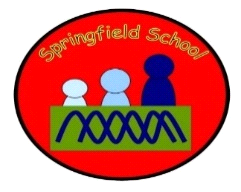 